Постановление Администрации города №1245 от 24.02.2014 «Об утверждении границ прилегающих территорий к некоторым организациям, на которых не допускается розничная  продажа алкогольной продукции»В соответствии с Федеральным законом от 22.11.1995 № 171-ФЗ                       «О государственном регулировании производства и оборота этилового спирта, алкогольной и спиртосодержащей продукции и об ограничении потребления              (распития) алкогольной продукции» (с изменениями от 02.11.2013), постановлением Правительства Российской Федерации от 27.12.2012 № 1425 «Об определении органами государственной власти субъектов Российской Федерации мест массового скопления граждан и мест нахождения источников повышенной опасности, в которых не допускается розничная продажа алкогольной продукции, а также определении органами местного самоуправления границ прилегающих к некоторым организациям и объектам территорий, на которых не допускается розничная продажа алкогольной продукции», решением Думы города                          от 28.05.2013 № 333-V ДГ «Об определении способа расчета расстояний                      от некоторых организаций и (или) объектов до границ прилегающих к ним терри- торий, на которых не допускается розничная продажа алкогольной продукции» (с последующими изменениями):1. Утвердить границы прилегающих территорий, на которых не допускается розничная продажа алкогольной продукции, к следующим организациям:- бюджетное учреждение Ханты-Мансийского автономного округа – Югры  «Сургутская городская поликлиника № 4» (медицинский кабинет) в здании     муниципального бюджетного дошкольного образовательного учреждения          детского сада присмотра и оздоровления № 7 «Буровичок», расположенный               по адресу: город Сургут, улица Губкина, дом 17а, согласно приложению 1;- бюджетное учреждение Ханты-Мансийского автономного округа – Югры   «Сургутская городская поликлиника № 4» (медицинский кабинет) в здании  муниципального бюджетного дошкольного образовательного учреждения            детского сада общеразвивающего вида с приоритетным осуществлением             деятельности по художественно-эстетическому направлению развития детей № 23 «Золотой ключик», расположенный по адресу: город Сургут, улица Энтузиастов, дом 51/1, согласно приложению 2;- бюджетное учреждение Ханты-Мансийского автономного округа – Югры    «Сургутская городская поликлиника № 4» (медицинский кабинет) в здании   муниципального бюджетного дошкольного образовательного учреждения              детского сада общеразвивающего вида с приоритетным осуществлением               деятельности по познавательно-речевому направлению развития детей № 28 «Калинка», расположенный по адресу: город Сургут, улица Энтузиастов,            дом 65, согласно приложению 3;- бюджетное учреждение Ханты-Мансийского автономного округа – Югры    «Сургутская городская поликлиника № 4» (медицинский кабинет) в здании  муниципального бюджетного дошкольного образовательного учреждения          детского сада общеразвивающего вида с приоритетным осуществлением           деятельности по познавательно-речевому направлению развития детей № 84  «Одуванчик», расположенный по адресу: город Сургут, улица Кукуевицкого, дом 10/6, согласно приложению 4;- бюджетное учреждение Ханты-Мансийского автономного округа – Югры   «Сургутская городская поликлиника № 4» (медицинский кабинет) в здании  муниципального бюджетного дошкольного образовательного учреждения              детского сада присмотра и оздоровления № 12 «Елочка», расположенный          по адресу: город Сургут, улица М. Поливановой, дом 8, согласно приложению 5.2. Управлению информационной политики опубликовать настоящее               постановление в средствах массовой информации и разместить на официальном интернет-сайте Администрации города.3. Контроль за выполнением постановления возложить на заместителя   главы Администрации города Сафиоллина А.М.Глава города									       Д.В. ПоповПриложение 1к постановлениюАдминистрации городаот ___________ № __________Схемаграниц прилегающей территории к бюджетному учреждению Ханты-Мансийского автономного округа – Югры «Сургутская городская поликлиника № 4» (медицинский кабинет) в здании муниципального бюджетного дошкольного образовательного учреждения детского сада присмотра и оздоровления № 7 «Буровичок»,улица Губкина, дом 17а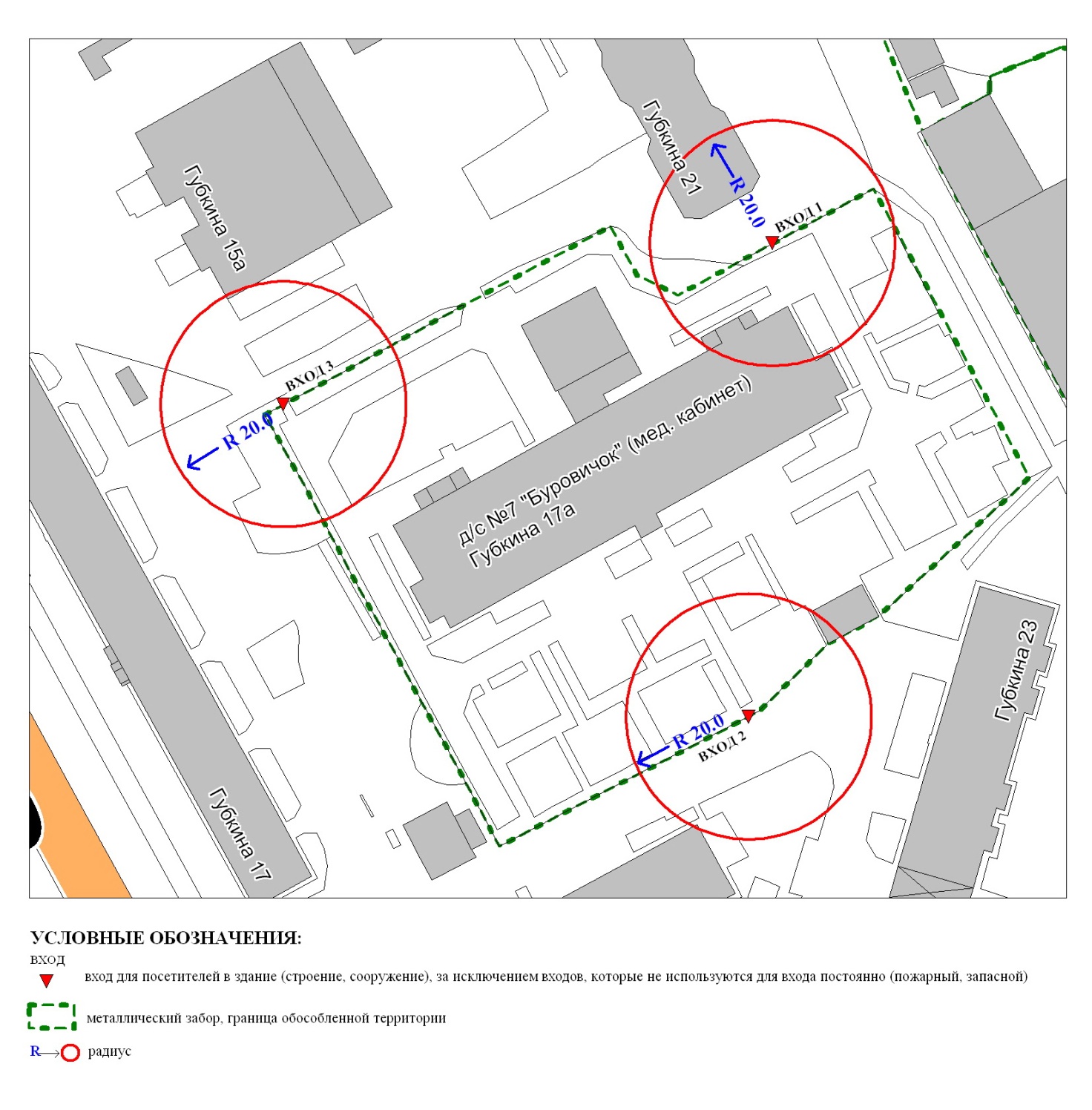 Приложение 2к постановлениюАдминистрации городаот ___________ № __________Схемаграниц прилегающей территории к бюджетному учреждению Ханты-Мансийского автономного округа – Югры «Сургутская городская поликлиника № 4» (медицинский кабинет) в здании муниципального бюджетного дошкольного образовательного учреждения детского сада общеразвивающего вида с приоритетным осуществлением деятельности по художественно-эстетическому направлению развития детей № 23 «Золотой ключик»,улица Энтузиастов, дом 51/1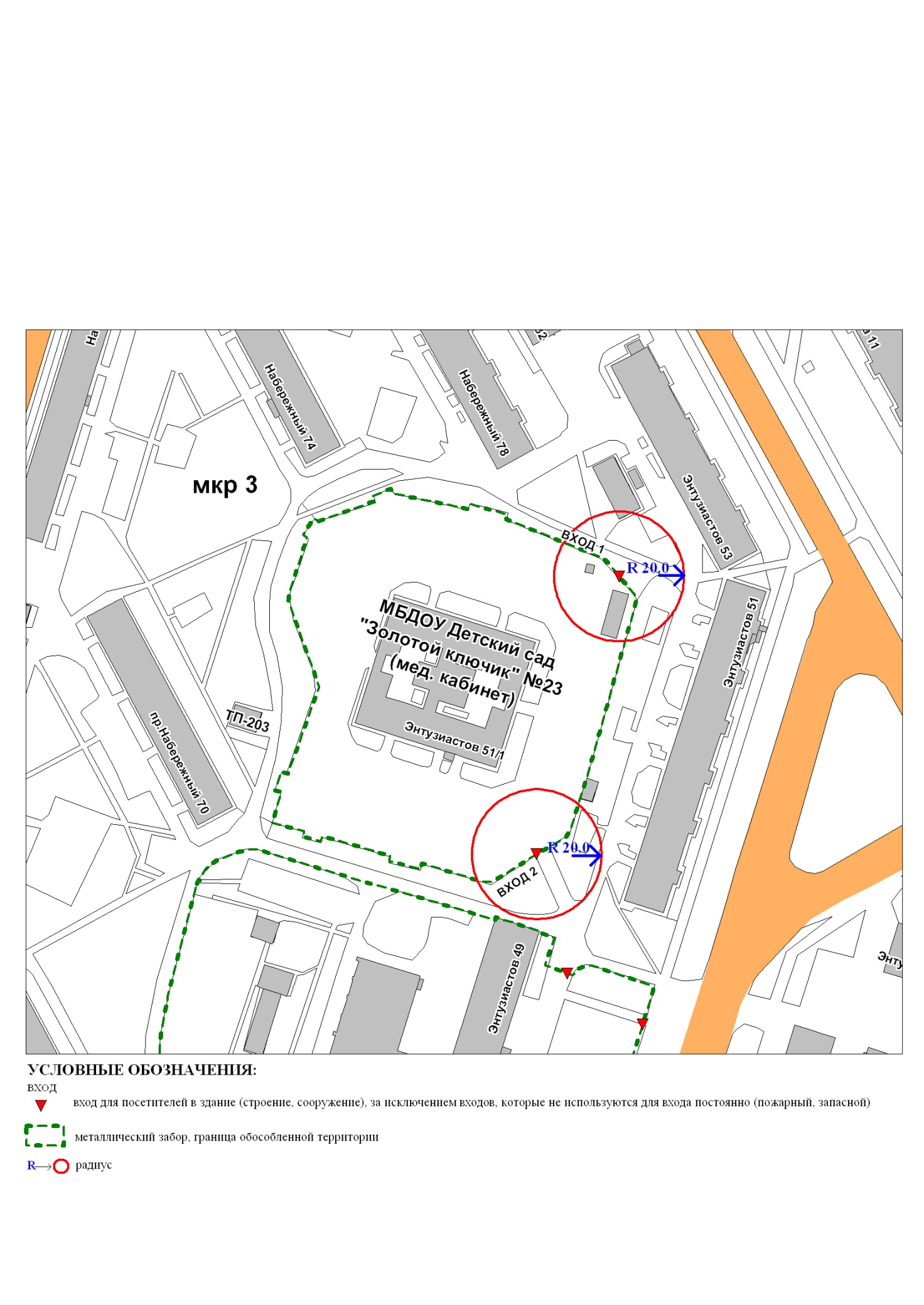 Приложение 3к постановлениюАдминистрации городаот ___________ № __________Схемаграниц прилегающей территории к бюджетному учреждению Ханты-Мансийского автономного округа – Югры «Сургутская городская поликлиника № 4» (медицинский кабинет) в здании муниципального бюджетного дошкольного образовательного учреждения детского сада общеразвивающего вида с приоритетным осуществлением деятельности по познавательно-речевому направлению развития детей № 28 «Калинка»,улица Энтузиастов, дом 65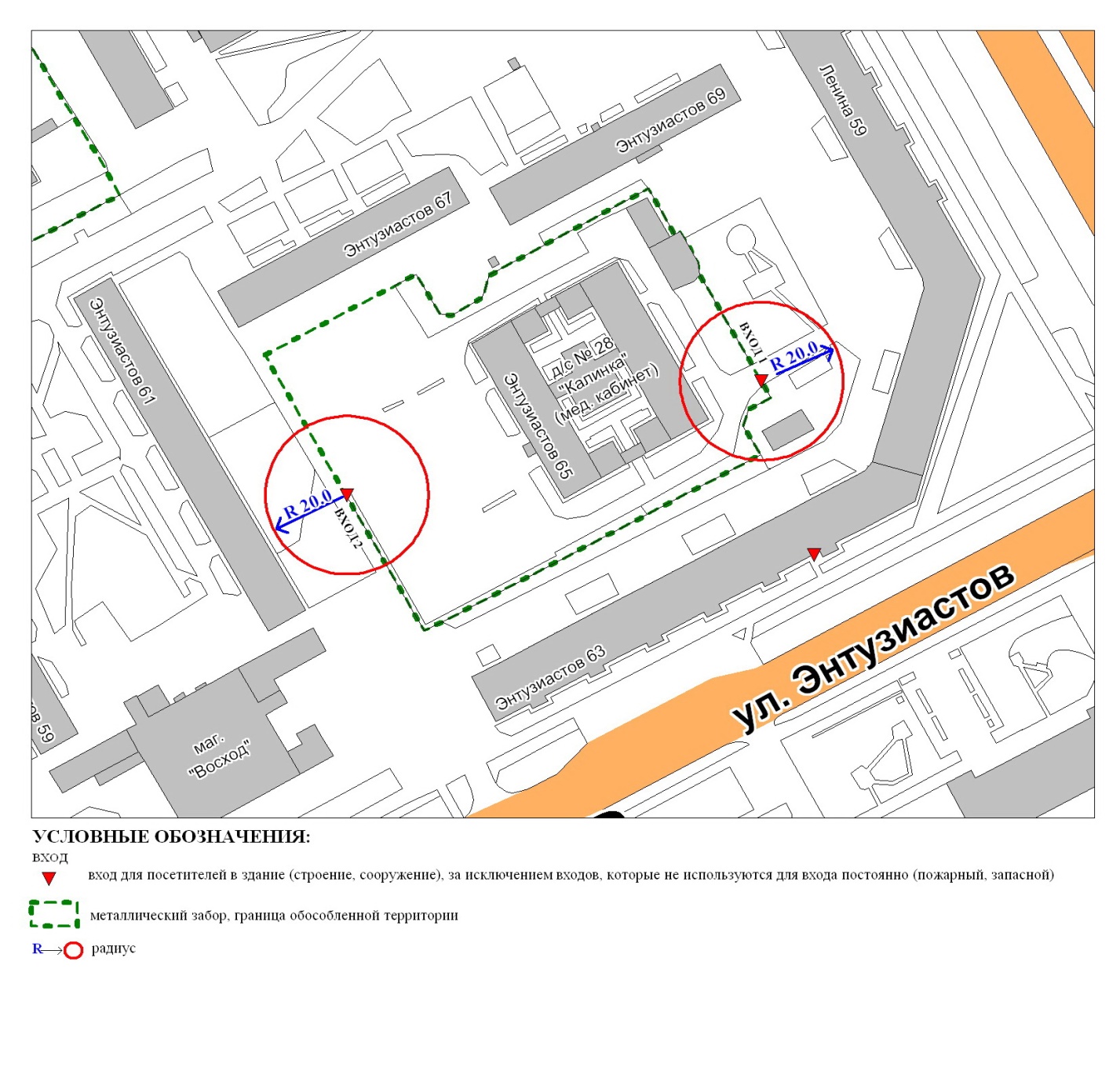 Приложение 4к постановлениюАдминистрации городаот ____________ № _________Схемаграниц прилегающей территории к бюджетному учреждению Ханты-Мансийского автономного округа – Югры «Сургутская городская поликлиника № 4» (медицинский кабинет) в здании муниципального бюджетного дошкольного образовательного учреждения детского сада общеразвивающего вида с приоритетным осуществлением деятельности по познавательно-речевому направлению развития детей № 84  «Одуванчик»,улица Кукуевицкого, дом 10/6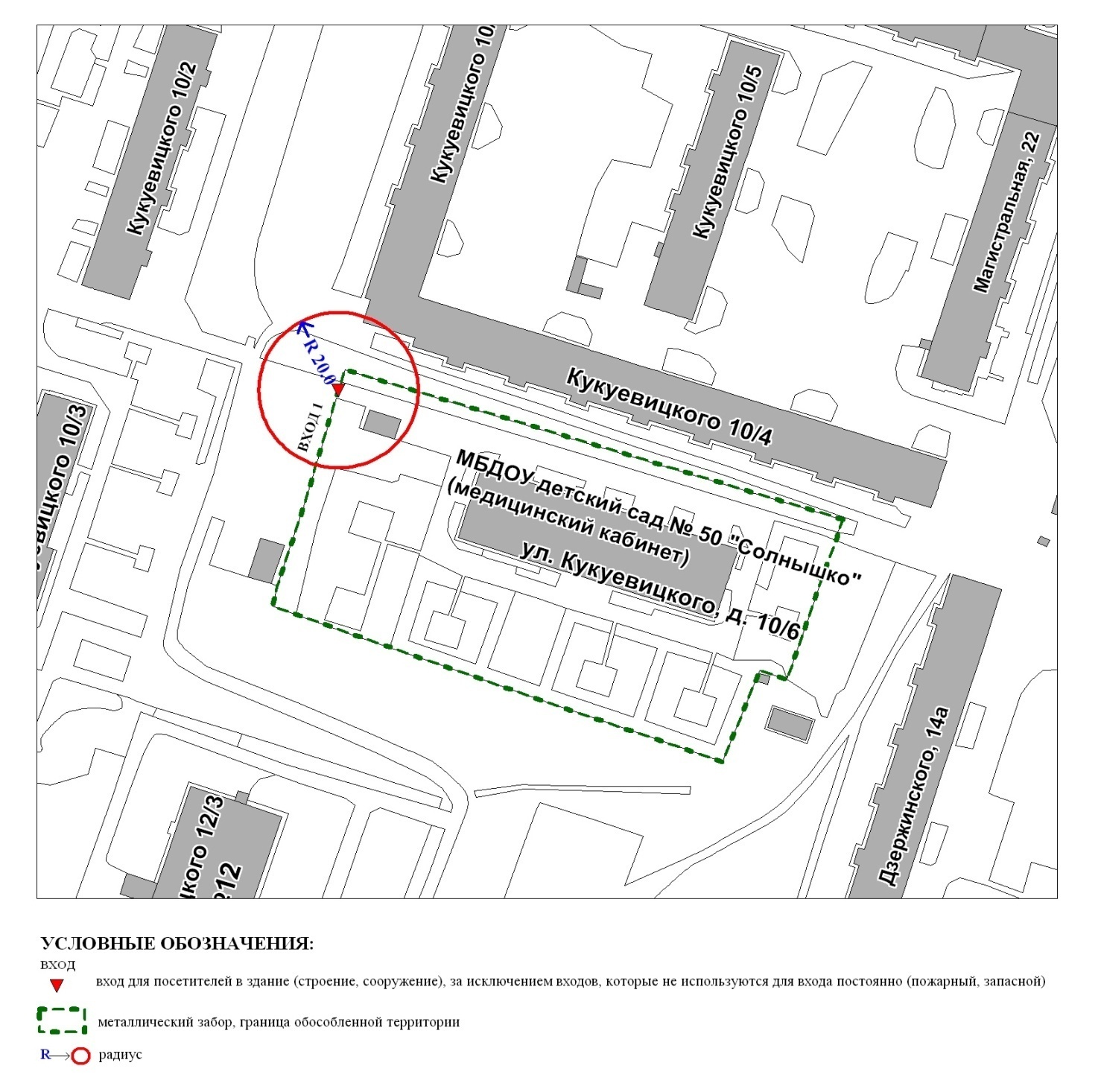 Приложение 5к постановлениюАдминистрации городаот ___________ № __________Схемаграниц прилегающей территории к бюджетному учреждению Ханты-Мансийского автономного округа – Югры «Сургутская городская поликлиника № 4 (медицинский кабинет) в здании муниципального бюджетного дошкольного образовательного учреждения детского сада присмотра и оздоровления № 12 «Елочка»,улица Марии Поливановой, дом 8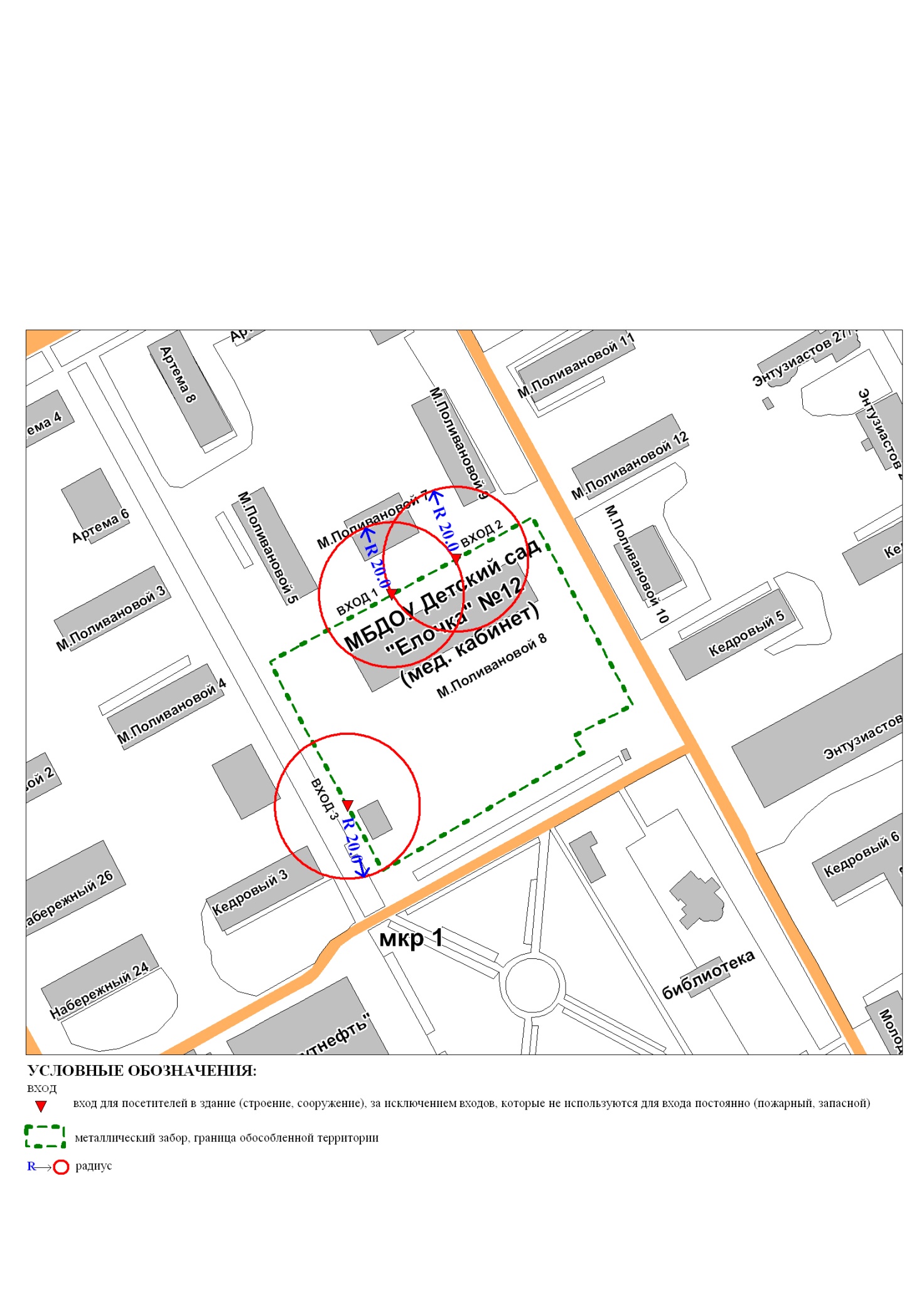 